Name:___________________________________________________________________ 		Class:_______________Learning Target: I can divide a decimal by a decimal.YOU CANNOT DIVIDE WHEN THERE IS A DECIMAL OUTSIDE!If you see a decimal outside in your division equation (the divisor) you must loop the decimal to the right until it is a whole number.	Ex) 0.8 -> loop one time to the right to make it 8	     0.076 -> loop three times to the right to make it 76However many times you loop the decimal outside, you must also loop the decimal inside.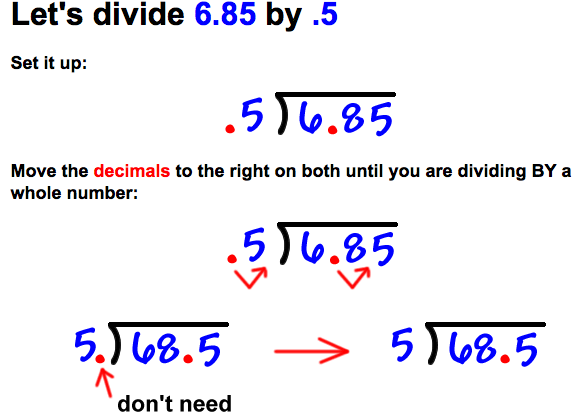 Steps:(1) Loop the decimal point in the divisor until it is a whole number.(2) Loop the decimal point in the dividend the same number of times.(3) Is there a decimal in the dividend still?  If yes, move it up!        OR Is there empty loops in the dividend?  If yes, fill them in with zeros.(4) Divide as usual.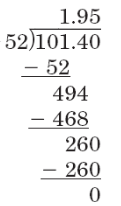 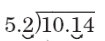 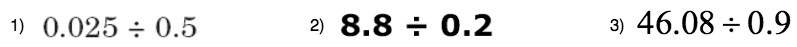 Rewrite the equation using long division & Loop the decimal:Solve the problem:Rewrite the equation using long division & Loop the decimal:Solve the problem:Rewrite the equation using long division & Loop the decimal:Solve the problem: